Robert Smith        Mechanical Engineering Intern[Today’s Date][341 Company Address]
[Company City, State xxxxx]
[(xxx) xxx-xxxx]
[hiring.manager@gmail.com]Dear [Mr./Mrs./Ms.] [Hiring Manager’s Name],Upon learning about the requirement of a Mechanical Engineering Intern, I hastened to put forward my interest in the same. I hold a Bachelor's degree in Mechanical engineering and honed the role specific skills, such as keen learner and teamwork, to fit perfectly into the position. I am confident of surpassing your expectations.Here is the list of my core skillset for your review:Carry out basic product design alterations.Assist the lead engineers in preparation of the product specifications.Design the 2D and 3D models.Assemble the mechanical system.Suggest changes to improve the efficiency of the existing products.Perform mechanical calculations.Examine the functioning and effectiveness of the prototype.Prepare work reports for the review of the supervisor.Conduct other related activities as instructed by the supervisor.I have an in-depth knowledge of product designing and assembling. I possess solid communication, and organizational skills along with technological acumen to become an ideal match for your Mechanical Engineering Intern position.I want to thank you in advance for your valuable time and consideration. Please go through my enclosed resume to get an insight into my qualifications and skill set. I would greatly appreciate an opportunity to further discuss my strong points.Best Regards,[Your Name]1737 Marshville Road, Alabama, (123)-456-7899, info@qwikresume.com, www.qwikresume.com© This Free Cover Letter is the copyright of Qwikresume.com. Usage Guidelines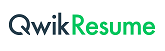 